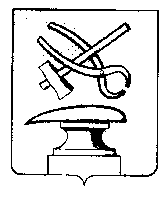 Российская ФедерацияПензенская областьСОБРАНИЕ ПРЕДСТАВИТЕЛЕЙ  ГОРОДА КУЗНЕЦКА                                             РЕШЕНИЕО рассмотрении вопроса об этичности поведения депутатов                  Захарова А.А. и Шабакаева Р.И. на заседании Собрания представителей                30 марта 2017 годаПринято Собранием представителей города Кузнецка 26 апреля 2017 года       Рассмотрев решение постоянной комиссию Собрания представителей  по местному самоуправлению, контролю за деятельностью органов и должностных лиц местного самоуправления о рассмотрении вопроса об этичности поведения депутатов Захарова А.А. и Шабакаева Р.И. на заседании Собрания представителей  30 марта 2017 года,  руководствуясь ст.12 Регламента Собрания представителей города Кузнецка Пензенской области, Собрание представителей города Кузнецка решило:За неэтичное поведение на заседании Собрания представителей  города Кузнецка  30 марта 2017 года  лишить депутата Захарова А.А., депутата Собрания представителей города Кузнецка по избирательному округу № 17  права выступления на следующем заседании Собрания представителей города Кузнецка. За неэтичное поведение на заседании Собрания представителей  города Кузнецка  30 марта 2017 года  лишить депутата Шабакаева Р.И., депутата Собрания представителей города Кузнецка по избирательному округу № 20 права выступления на следующем заседании Собрания представителей  города Кузнецка.Настоящее решение вступает в силу с момента его принятия.Глава  города Кузнецка                                                                        В.А. Назаров26.04.2017 №47-42/6